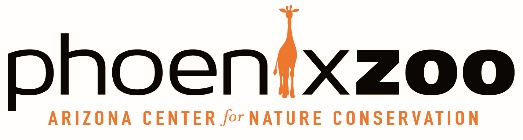 2022-2023 Supervisory Care OrganizationReservation Form2 weeks’ notice is required prior to your visit.  Please complete all information and return via e-mail to teamcallcenter@phoenixzoo.org.Date of visit: _________________________________________________________________Full Name of Organization: ______________________________________________________Full Name of Parent Organization: ________________________________________________Mailing Address: ______________________________________________________________City: ____________________________  State: _____________ Zip code: ________________ Main Phone #: ________________________ Fax: ___________________________________Contact Name: _______________________________________________________________Contact E-mail: _______________________________________________________________Number of children (3-13 years old): ______________ @ $8.00Number of adults (14+ years old): ________________ @ $10.00_____ Safari Cruiser Tickets* ($2.00 per person)                 _____ Wheelchair Spaces Needed*Safari Cruiser can accommodate up to 40 individuals and one wheelchair per tour.  Groups of 40 or more and require more than one wheelchair (individuals that can be transferred by a supervisor onto the Cruiser do not apply) need prior approval to accommodate request.  Reserving a time for your tour(s) must be done day of at the Zoo’s reception window or Cruiser Station.*** A CONFIRMATION WILL BE SENT TO YOU FOLLOWING THIS SUBMISSION***An admission ticket will be issued for everyone in your group. Tickets can be picked up at the Zoo’s reception window or at the Nina Mason Pulliam Trail Entrance on the day of your visit. _____    Please initial here as an understanding that visitors will need to be supervised at all times while on Zoo grounds.Day of Contact Name   _______________________Day of Contact Cell Phone # __________________ 